POLANDSPAINGREECEWhere are we? Colour the countries in the map and match their names  Spain   Poland   Turkey   Lithuania  GreecePictureNo.libraryfootball pitchplaygroundcupsEnglish classroomcanteensmartboardgympatron, flag, emblemschool1libraryprojector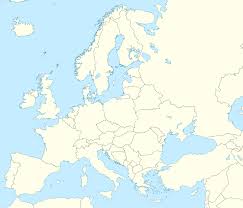 playgroundcupboardEnglish classroomslidewhiteboardswingscanteensport equipmentbaskeboard courtplaygroundclassroommapmusic roomgreen bincomputer roomcanteencups